大專生減塑創意生活徵件競賽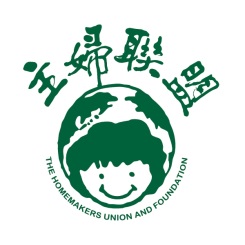 報名表(可依隊伍人數，自行刪增表格格數。)【注意事項】全國大專院校在校學生(含研究生)皆可參加，以團隊方式報名，每隊至少三人、人數則無上限。可自由跨校、跨年級、跨科系組隊，每隊須指派一名隊員為隊長，作為與主辦單位聯繫之窗口。每人限報名一隊參賽隊伍，不得重複組隊報名，違者取消參賽資格。報名表內所載之個人資料，供主辦單位作為舉辦本活動之目的用，將加以保護不外流。請填妥此報名表，並附著作授權同意書、學生證影本圖檔、企劃書，寄至huaf@huf.org.tw，即完成報名；電子信件名稱註明「大專生減塑創意生活徵件競賽企劃書」，信件中須註明隊伍名稱，企劃書中須有行動計畫名稱。報名成功後，本會將以e-mail回覆確認通知。請謹慎填寫報名表之各項資料，隊伍名稱自2016年3月31日後即不受理更改。主婦聯盟環境保護基金會台中分事務所(04)2375-5234  huaf@huf.org.tw台中市西區三民西路61號2樓隊伍名稱隊伍名稱姓名性別學校科系年級電話EMAIL隊長請打